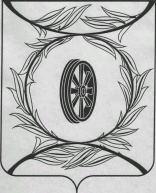 СОБРАНИЕ ДЕПУТАТОВКАРТАЛИНСКОГО МУНИЦИПАЛЬНОГО РАЙОНАРЕШЕНИЕ от 14 декабря 2015 года  № 35                                                г. КарталыО внесении изменений в решение Собрания депутатов Карталинскогомуниципального района от 29.01.2015 года№803«О передаче осуществления части полномочийпо решению вопросовместного значения Карталинского муниципального района сельским поселениям,входящим в состав муниципального района»	Рассмотрев ходатайство администрации Карталинского муниципального района, о внесении изменений в Решение Собрания депутатов Карталинского муниципального района от 29.01.2015 года №803 «О передаче осуществления части полномочийпо решению вопросов местного значения Карталинского муниципального района сельским поселениям, входящим в состав муниципального района»,в соответствии с Бюджетным кодексом Российской Федерации,Уставом Карталинского муниципального района,  Собрание депутатов Карталинского муниципального района РЕШАЕТ:1.Внести в Приложение Решения Собрания депутатов Карталинского муниципального района от 29.01.2015 года №803 «О передаче осуществления части полномочийпо решению вопросов местного значения Карталинского муниципального района сельским поселениям, входящим в состав муниципального района»следующие изменения: 1) Пункт 1 Приложения читать в новой редакции:«1.«Организация библиотечного обслуживания населения, комплектование и обеспечение сохранности библиотечных фондов библиотек поселения» (пункт 11 части 1 статьи 14 Федерального закона от 06.10.2003 г. №131-ФЗ «Об общих принципах организации местного самоуправления в Российской Федерации»). Предусмотрены финансовые средства  на 2015 года – 5593,6 тыс. рублей, на 2016 год - 5623,4 тыс. рублей (таблица1). Таблица 12. Настоящее решение направить главе Карталинского муниципального района для подписания.3. Настоящее решение опубликовать в газете «Карталинская новь» и разместить  на официальном сайте администрации Карталинского района в сети Интернет. 4.Настоящее решение вступает в силу со дня его официального опубликования.Председатель Собрания депутатовКарталинского муниципального района 	                         В.К. ДемедюкГлава Карталинскогомуниципального района                        		       	    С.Н. Шулаев№ п/пНаименование сельского поселенияСумма (тыс.рублей)Сумма (тыс.рублей)№ п/пНаименование сельского поселения2015 год2016 год1Анненское сельское поселение493,5494,82Варшавское сельское поселение459,1458,73Великопетровское сельское поселение 543,9548,04Еленинское сельское поселение1156,51156,55Мичуринское сельское поселение543,4550,16Неплюевское сельское поселение373,3378,87Полтавское сельское поселение424,8429,48Снежненское сельское поселение408,1407,69Сухореченское сельское поселение408,1407,610Южно-степное сельское поселение782,9791,9Итого5593,65623,4»